Please join us!                        		     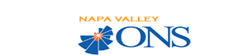                 Napa Valley ONS Meeting Via ZoomThe Oncology Nursing Society provides networking, opportunities, and advances in nursing education for professionals working in all areas of oncology practice. NVONS EDUCATIONAL Program:    Puma Biotechnology, INC.  Sosy Fincher RN,MSN,AOCN   Topic:    Current treatment landscape and unmet needs for patients with early Her2+ breast cancerRisks and prevention strategies for metastatic recurrenceClinical management with a hypothetical patient case discussionMONDAY, February 28 at 6:00-8-15 pm There will be no CEU for this program, but we will be providing a $25.00 dinner card for all attendees who stay for the whole program.  Choices are :  Chipolte, or Food Shed Napa.  Please state your choice if you email or text or if you call and leave message do the same.  Thank you!  Pharma Guardant:  Angie Gass: presenting three new tests to aid physicians in treatment decisions:  Reveal early stage CRC  minimal residual disease detectionTissue Next as a reflex to Liquid biopsy late stage testing on solid tumorsResponse to detect late stage solid tumor patients ctDNA response to their initiated treatmentVIRTUAL MEETING, COMFORT OF YOUR OWN HOME:  Grab your beverage, Please see the agenda and instructions at the bottom of this flyer for your login information to the Zoom RSVP by Sunday    Feb 27th please to Lori Durbin at itslori55@gmail.com or         (707) 815-6393   AGENDA:  6:PM  LOGIN:  Network, NVONS Bingo 6:25  Tanya Brubaker, RN,OCN,MBA  President6:30-6-45    2 Students, Rn NVONS nursing scholarship recipients from the Solano College who will speak645-7:00:  Pharma  TBA 7:00:--7:05 Break7:05-08 pm  Sosy Fincher presentation on Management Strategies for Reducing the Risk of Recurrence in her2+ Breast Cancer8:05 -8:15 QUESTIONS/close/evalsInstructions:  For the 6pm start time:  Call in or connect on computer for virtual Join Zoom MeetingNapa Valley ONS is inviting you to a scheduled Zoom meeting.

Topic: Napa Valley ONS's Zoom Meeting
Time: Feb 28, 2022 06:00 PM Pacific Time (US and Canada)

Join Zoom Meeting
https://ons.zoom.us/j/7978942791?pwd=M3RKV09hVE5NUUxXWnFpL254L0Jsdz09

Meeting ID: 797 894 2791
Passcode: ONS
One tap mobile
+16699006833,,7978942791#,,,,*444220# US (San Jose)


Dial by your location
+1 669 900 6833 US (San Jose)
Meeting ID: 797 894 2791Passcode: 444220
Find your local number: https://ons.zoom.us/u/abYBInhlMY